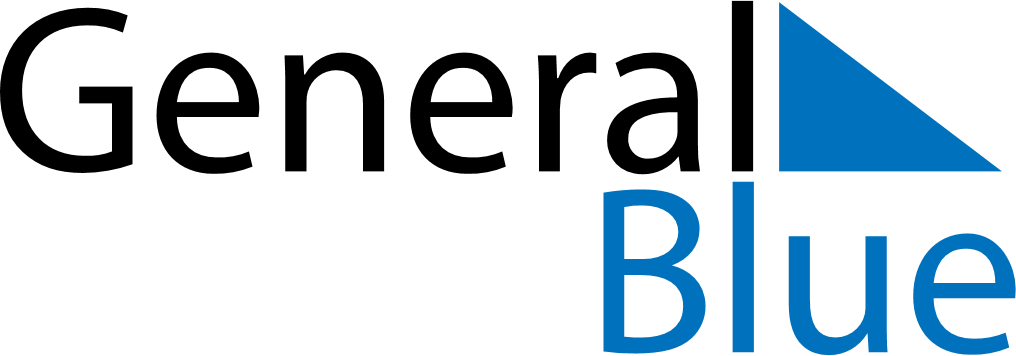 May 2021May 2021May 2021SloveniaSloveniaSUNMONTUEWEDTHUFRISAT1Labour Day2345678Labour Day91011121314151617181920212223242526272829Pentecost3031